Aanvraagformulier verbandschoenen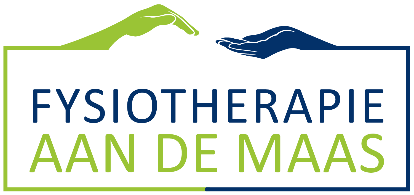 PatiëntgegevensPatiëntgegevensPatiëntgegevensNaamMVStraatPostcode en woonplaatsGeb. datumTel. nrBSN nr.VerzekeringVerzekeringsnummerDiagnoseDiagnoseVerwijsdatumMedische diagnoseBijzonderhedenCo-morbiditeitenTerugkoppeling Ja           NeeVerbandschoenenVerbandschoenenSchoenmaatVerwijzend artsVerwijzend artsNaamAGB-codeHandtekening